….. ORTA OKULU FEN BİLİMLERİ DERSİ 8.SINIFLAR 2.DÖNEM 1.YAZILI SORULARIDIR.AD-SOYAD: .................................                    NO:.............                         PUAN: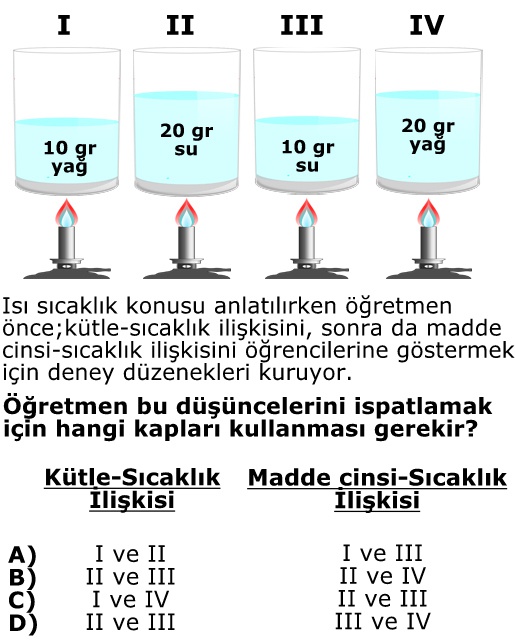 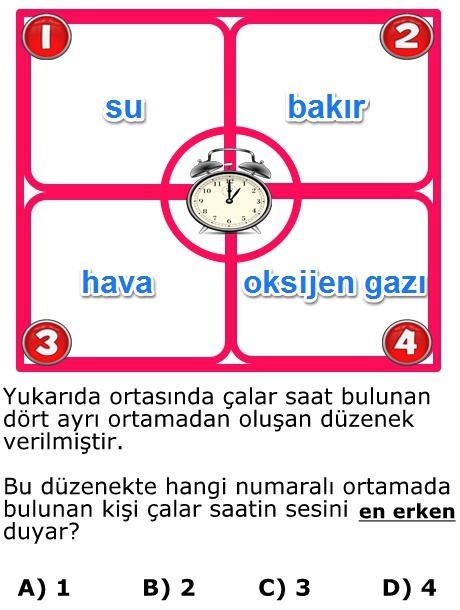 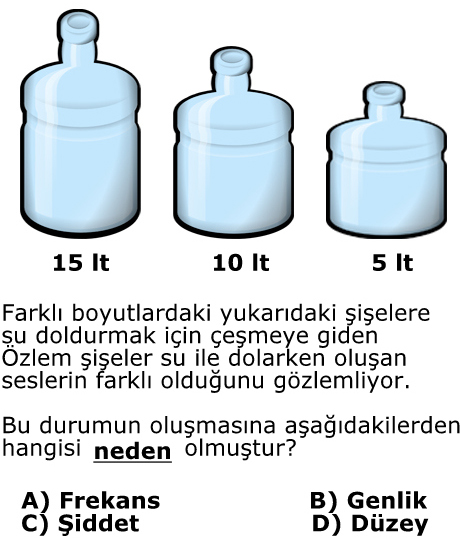 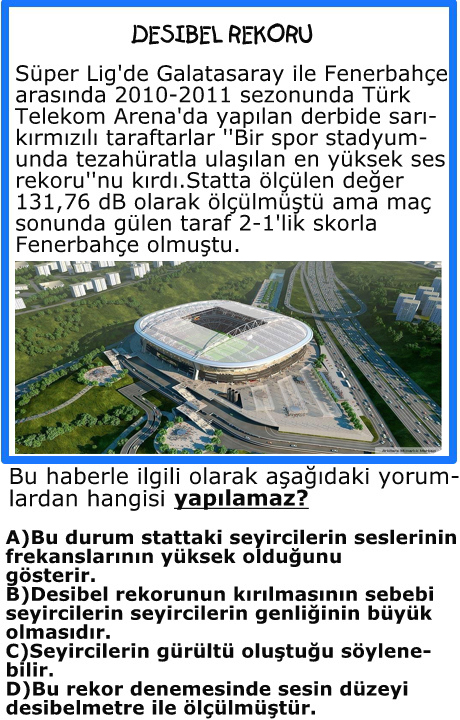 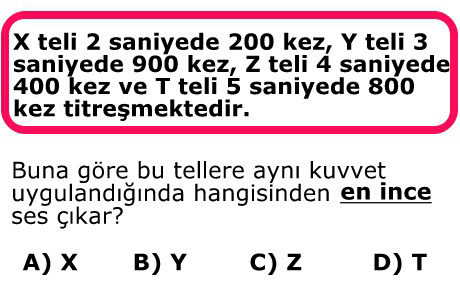 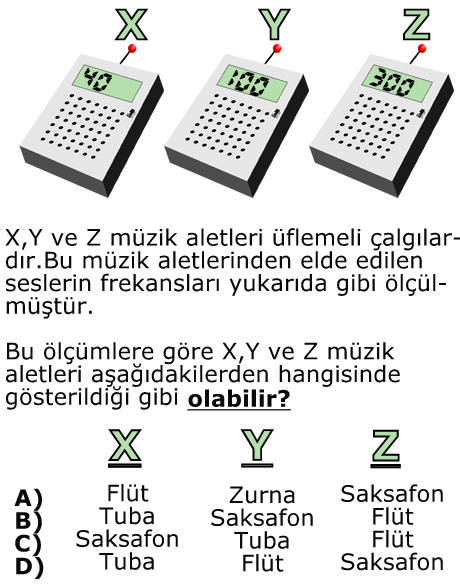 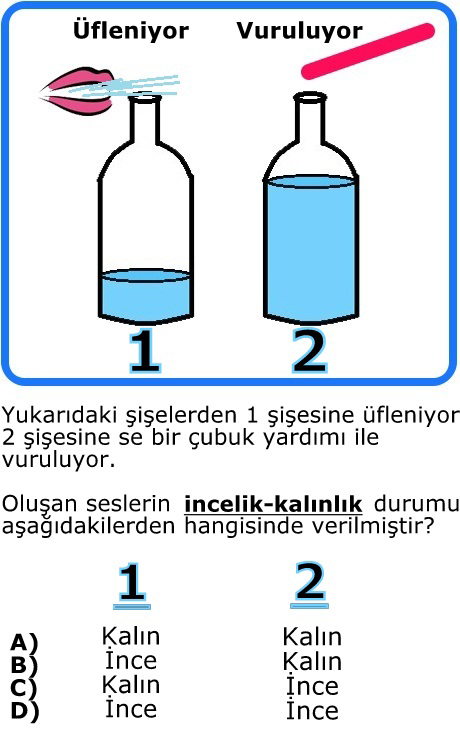 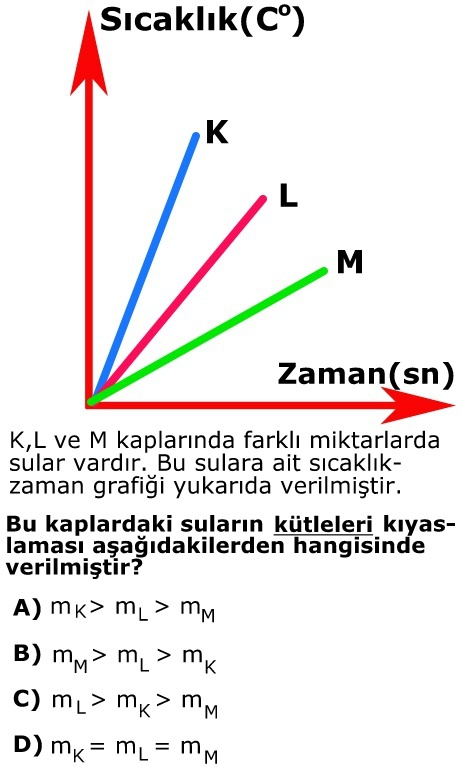 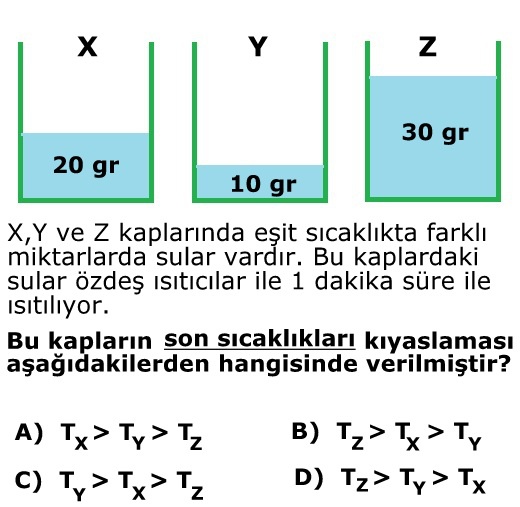 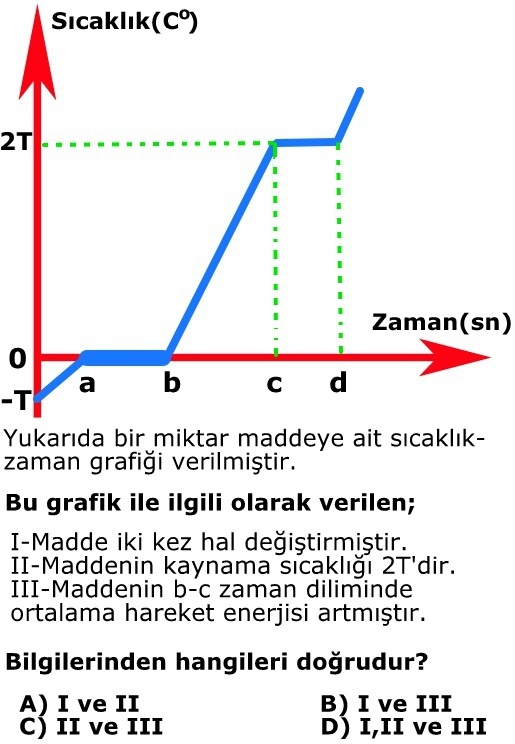 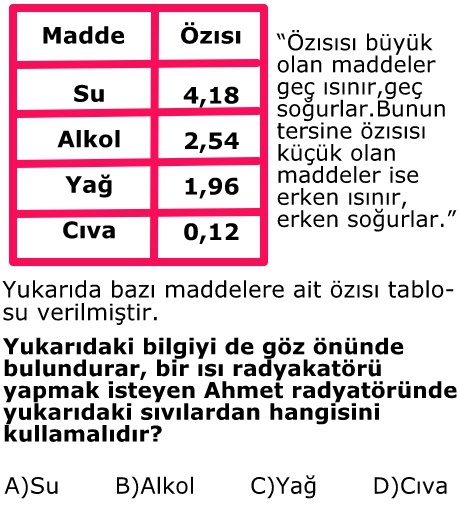 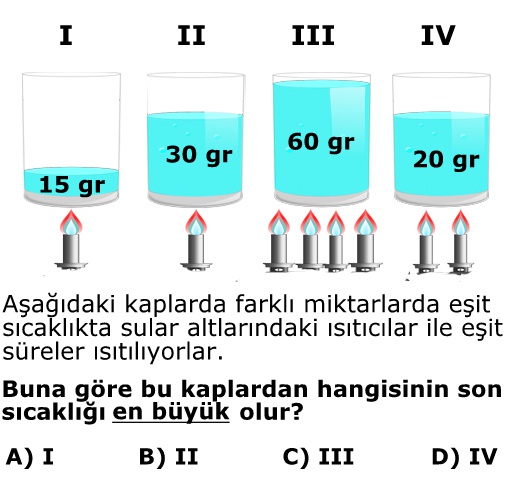 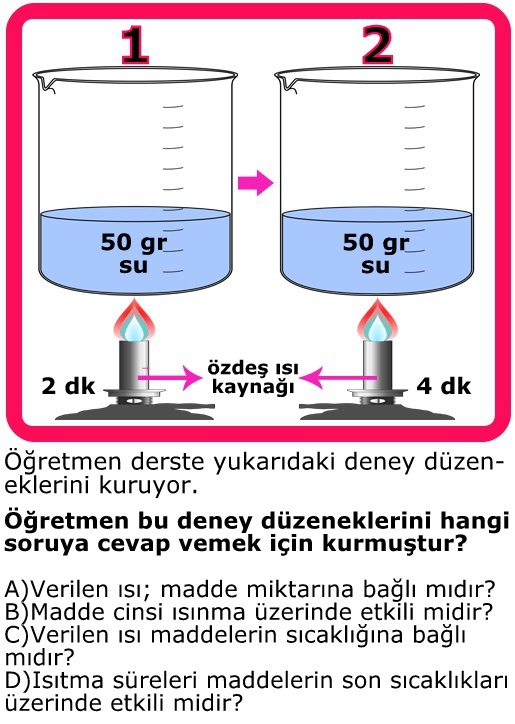 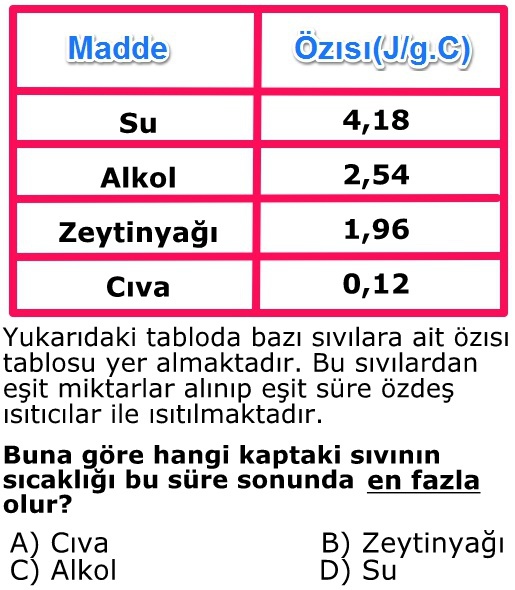 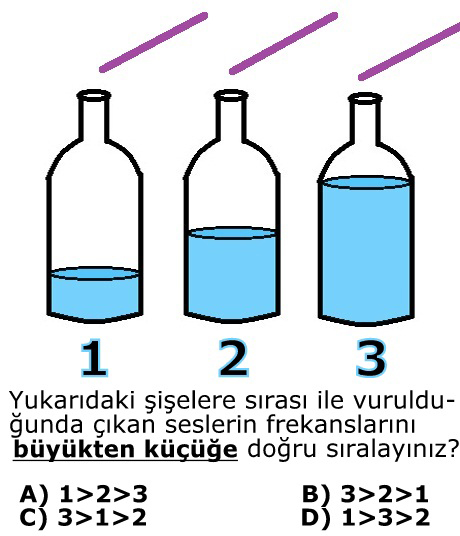 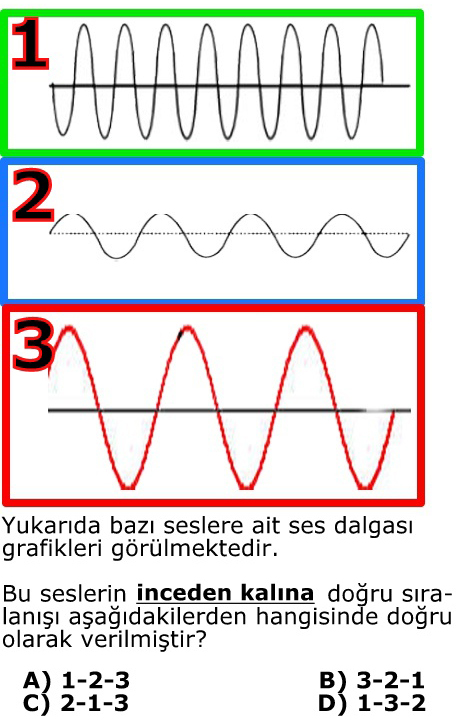 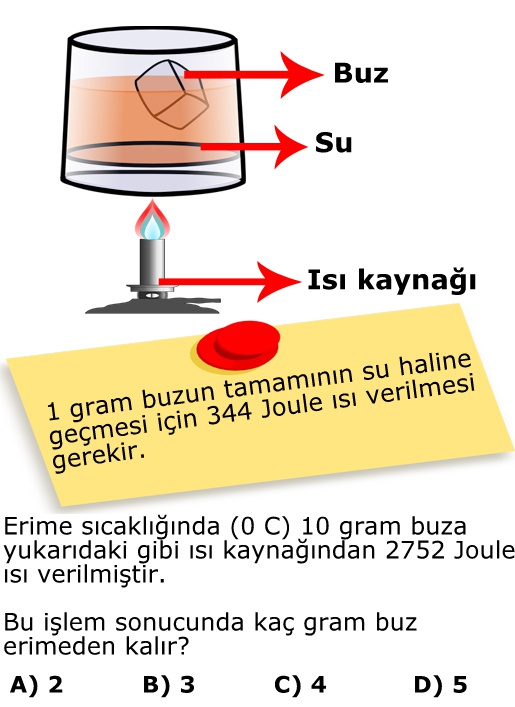 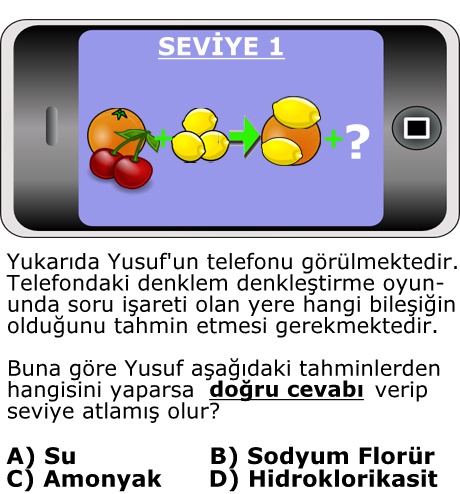 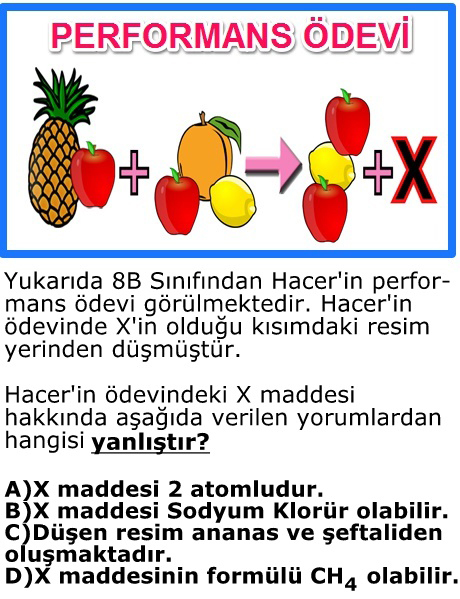 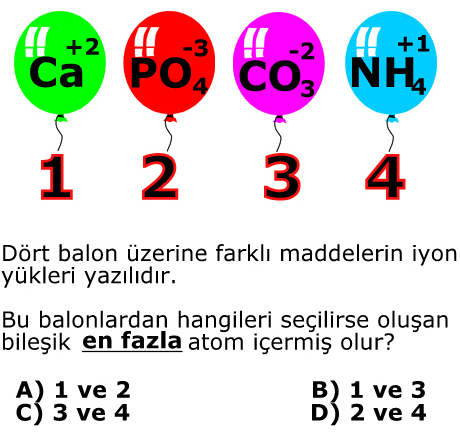 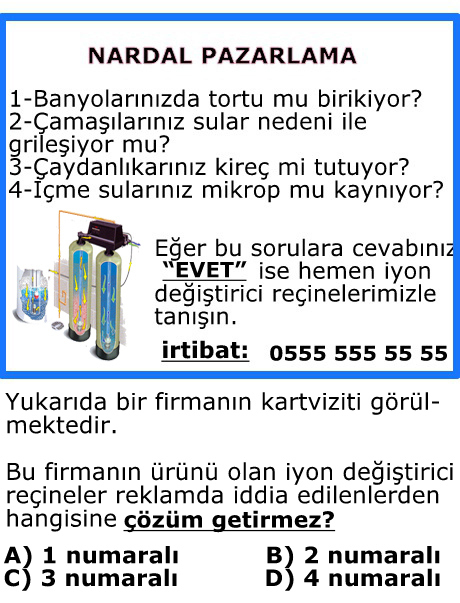 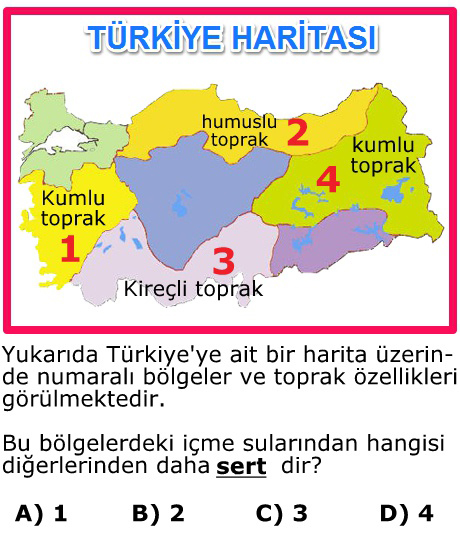 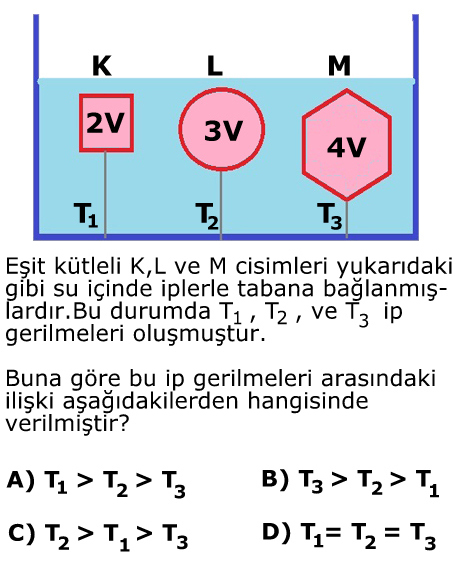 …………………..FEN BİLİMLERİ ÖĞRETMENİBAŞARILAR DİLERİMFEN EĞLENCEDİR.